от 11 сентября 2019 года № 366О внесении изменений в постановление администрации Килемарского муниципального района от 30.03.2017 № 161 «Об утверждении видов обязательных работ и перечня предприятий, организаций, учреждений муниципального образования«Килемарский муниципальный район» для отбывания наказания в виде обязательных и исправительных работ»В соответствии со статьями 49, 50 Уголовного кодекса Российской Федерации и статьями 25, 39 Уголовно-исполнительного кодекса Российской Федерации администрация муниципального образования «Килемарский муниципальный район» п о с т а н о в л я е т:1. Внести по согласованию с Филиалом по Килемарскому району Федерального казенного учреждения «Уголовно исполнительная инспекция Управления Федеральной службы исполнения наказаний России по Республике Марий Эл» в постановление администрации Килемарского муниципального района от 30.03.2017 № 161 «Об утверждении видов обязательных работ и перечня предприятий, организаций, учреждений муниципального образования «Килемарский муниципальный район» для отбывания наказания в виде обязательных и исправительных работ» следующее изменение:- приложение №3 изложить в новой редакции (прилагается).2.  Контроль за исполнением настоящего постановления возложить на заместителя главы администрации Килемарского муниципального района Дворцову А.И.Глава администрации      Килемарского муниципального района						Л.ТолмачеваПриложение № 3к постановлению администрации Килемарского муниципального районаот 30 марта 2017 года № 161(в редакции постановления администрации Килемарского муниципального района от 11 сентября 2019 года №366)ПЕРЕЧЕНЬПРЕДПРИЯТИЙ, ОРГАНИЗАЦИЙ, УЧРЕЖДЕНИЙ МУНИЦИПАЛЬНОГО ОБРАЗОВАНИЯ «КИЛЕМАРСКИЙ МУНИЦИПАЛЬНЫЙ РАЙОН» ДЛЯ ОТБЫВАНИЯ НАКАЗАНИЯ В ВИДЕ  ИСПРАВИТЕЛЬНЫХ РАБОТПредприятия, организации, учреждения муниципального образования «Килемарский муниципальный район» для отбывания наказания в виде исправительных работ:КИЛЕМАР МУНИЦИПАЛЬНЫЙ РАЙОНЫНАДМИНИСТРАЦИЙАДМИНИСТРАЦИЯКИЛЕМАРСКОГО МУНИЦИПАЛЬНОГО РАЙОНАПУНЧАЛПОСТАНОВЛЕНИЕ 1.2. 3. 4. 5. 6. 7. 8. 9.10.11.12.13.14.15.16.17.18.19.20.21.22. 23.24.25.   26.27.28.29.30.31.32.33.34.35.36.37.38.39.40.41.42.43.44.45.46.47.48.49.50.51.52.53.54.55.56.57.58.59.60.61.Государственное бюджетное учреждение здравоохранения ГБУ РМЭ «Килемарская РБ» (по согласованию);Администрации городского и сельских поселений в границах муниципального района;ГКУ РМЭ «Килемарское лесничество» (по согласованию);ГКУ РМЭ «Волжское лесничество» (по согласованию);Килемарский участок ОАО «Марий Эл Дорстрой» (по согласованию);Ардинское СПО (по согласованию);МУП «Водоканал»;МУП «ТеплоВодоканал» ;ООО «Актив» (по согласованию);ООО «Ардинский хлеб» (по согласованию);ООО «Арсенал» (по согласованию);ООО «БАРС» (по согласованию);ООО «Венера» (по согласованию);ООО «Волгавита» (по согласованию);ООО «Волжанка» (по согласованию);ООО «Жилтехник» (по согласованию);ООО «Заречное» (по согласованию);ООО «Кундыш» (по согласованию); ООО «Кристалл» (по согласованию);ООО «Лесовод» (по согласованию);ООО «Лесфорт» (по согласованию);ООО «Тандем» (по согласованию);ООО «Вираж» (по согласованию);ООО «Килемарская управляющая компания «ЖКХ» (по согласованию).ООО «Птицефабрика «Птичий двор» (по согласованию).КФХ Самокаев С.Д. (по согласованию);КФК Жилин А.Б. (по согласованию);ИП Журавлева Т.И. (по согласованию);ИП Поздеев М.А. (по согласованию);ИП Петухов Б.Н. (по согласованию).ИП Калинюк М.М. (по согласованию);ИП Васильев О.В. (по согласованию);ИП Марков В.Н. (по согласованию);ИП Абдуллаев Р.А. (по согласованию);ИП Абдуллаев А.А. (по согласованию);ИП Намазов Г.И.О. (по согласованию);ИП Чесноков С.В. (по согласованию);ИП Гаджиев Ф.М.О. (по согласованию);ИП Гаджиева Л.Н. (по согласованию);ИП. Лобанова Н.С. (по согласованию);ИП Зотов В.И. (по согласованию);ИП Иванова М.А. (по согласованию);ИП Самаров В.Л. (по согласованию);ИП Изнауров М.А. (по согласованию);ИП Калашников С.В. (по согласованию);ИП Лебедев В.В. (по согласованию);ИП Марасанов С.В. (по согласованию);ИП Моисеев Н.В. (по согласованию);ИП Нигамедзянов М.А. (по согласованию);ИП Пахмутов А.В. (по согласованию);ИП Петров А.И. (по согласованию);ИП Петров Н.И. (по согласованию);ИП Пчелкина И.В. (по согласованию);ИП Суворова М.С. (по согласованию);ИП Титов А.В. (по согласованию);ИП Худяков М.Н. (по согласованию);ИП Чаправа А.В. (по согласованию);ИП Чугунова Р.А. (по согласованию);ИП Шурыгин М.Г.  (по согласованию);ИП Якунин С.А. (по согласованию);ИП Габриелян Ц.М. (по согласованию).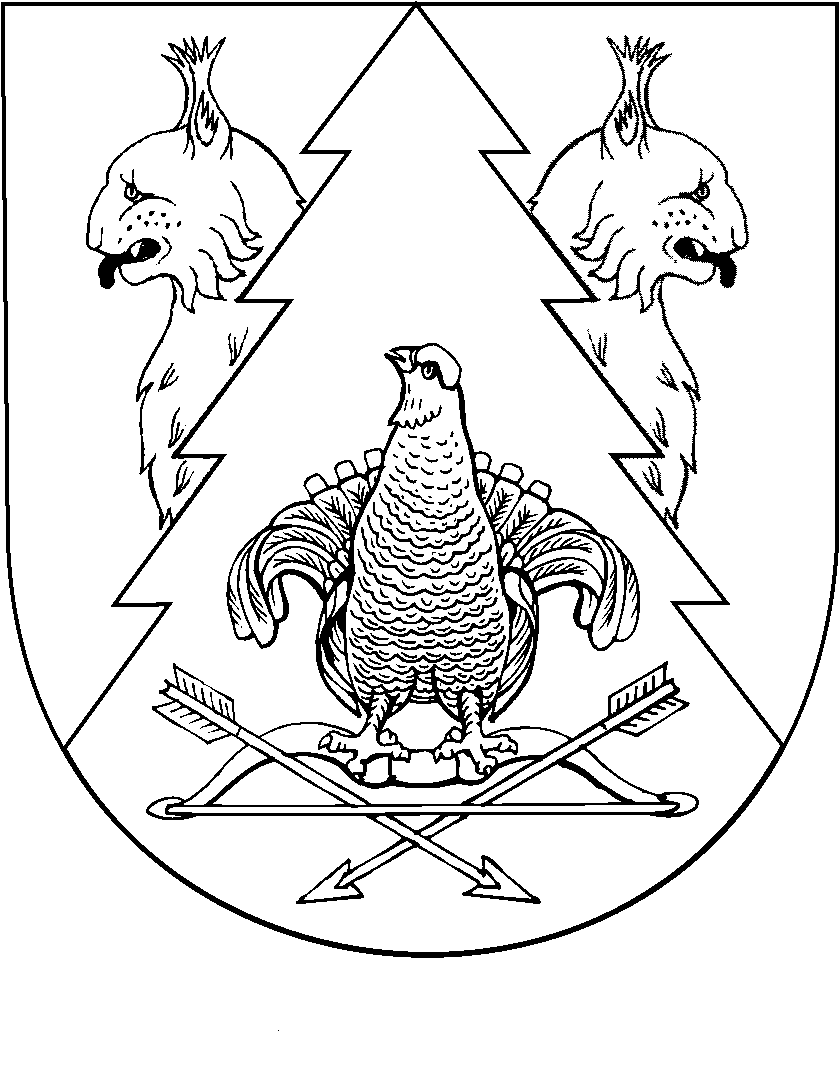 